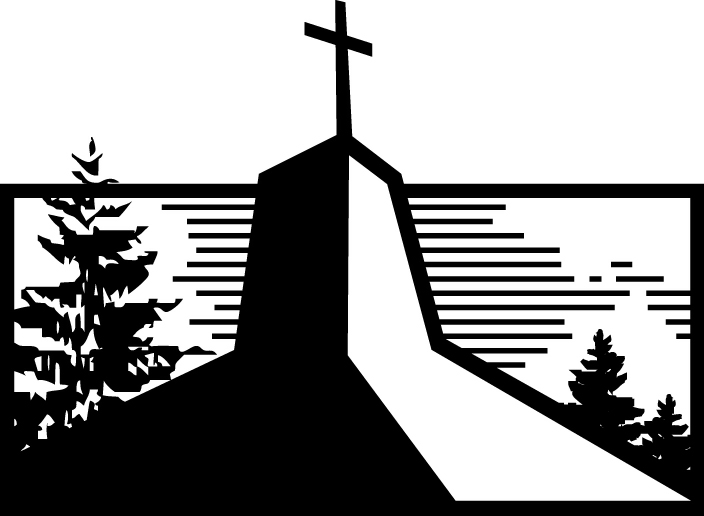 A Day to Look Forward ToHosea 2:16-23Two Things to Look Forward to In That DayA Renewed ____________________.Verses 16-20A Renewed _______________.Verses 18, 21-23What Day Is That Day?The day when Jesus ____________________ to take his _______________!Living Like It’s That Day TodayWhen you _______________ the Wedding of weddings is coming, nothing _______________ you.God makes “Not my people” into “My people” for the _______________ of his _______________.Even when you ____________________ royally, God still _______________ you.4:8-9A Day to Look Forward ToHosea 2:16-23Two Things to Look Forward to In That DayA Renewed MARRIAGE.Verses 16-20A Renewed HOME.Verses 18, 21-23What Day Is That Day?The day when Jesus RETURNS to take his BRIDE!Living Like It’s That Day TodayWhen you KNOW the Wedding of weddings is coming, nothing FAZES you.God makes “Not my people” into “My people” for the PRAISE of his GRACE.Even when you MESS UP royally, God still LOVES you.For Further Study_________________________________________________________________________________________________Getting StartedRead through Sunday’s text again. What do you think God is trying to emphasize in this passage? (Hint: Is there anything repeated?)Digging DeeperIn 1 Peter 2:9-10, the Apostle Peter alludes to Hosea 2:23 by saying, “Once you were not a people, but now you are the people of God; once you had not received mercy, but now you have received mercy.” Then, in 1 Peter 2:11-12, Peter makes a statement about living as God’s people today. What lessons about Christian living do you get from 1 Peter 2:11-12? Read 1 Peter 4:7-11. What further lessons do you get about Christian living as the return of Christ draws nearer and nearer?Read 1 Peter 5:6-11. What final lessons about Christian living do you get from Peter as he concludes his letter? Driving It HomeOn Sunday, Marttell mentioned three ways we can live like it’s “That Day” today. Which lesson would you most like to apply to your walk with Jesus this week?Spend some time in prayer asking the Lord to help you live like it’s “That Day” today.loMarttell SánchezMarch 20, 2022Message #4 / Hosealonewlifeukiah.com/sermonsMarttell SánchezMarch 20, 2022Message #4 / Hoseanewlifeukiah.com/sermons